                                Phiếu ôn tập toán 8 ( tuần 8 )Trắc nghiệm: Hãy chọn đáp án đúng trong mỗi câu sauCâu 1: Tập nghiệm của phương trình  là:A.  		B.  		C.  			D. Câu 2: phương trình nào không là phương trình bậc nhất một ẩn?A.  		B.  	C.  		D.  Câu 3: Phương trình  tương đương với phương trình nào trong các phương trình sauA.  		B.  		C.  		D.        B. Tự LuậnBài 1: Giải các phương trình saue.    Bài 2: Biết MC // BESố đo đoạn thẳng MC = ?      Bài 3:  Cho ABC trong đó BC = 6; BE = 2,4; AB = 4; AC = 5; BD là đường phân giác của  Tính CD, ADChứng minh DE // AB                                                          Đáp ánCâu 1  e.    Tập nghiệm của phương trình là Câu 2:Dựa vào định lý TaLet Tính  MC = 3 Câu 3: 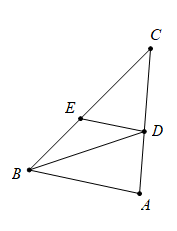 Dựa vào định lý Talet trong tam giác ABCTính được CD = 3Dựa vào định lý đảo để chứng minh được ED // AB ( 3,6 . 2 = 3 . 2,4 )